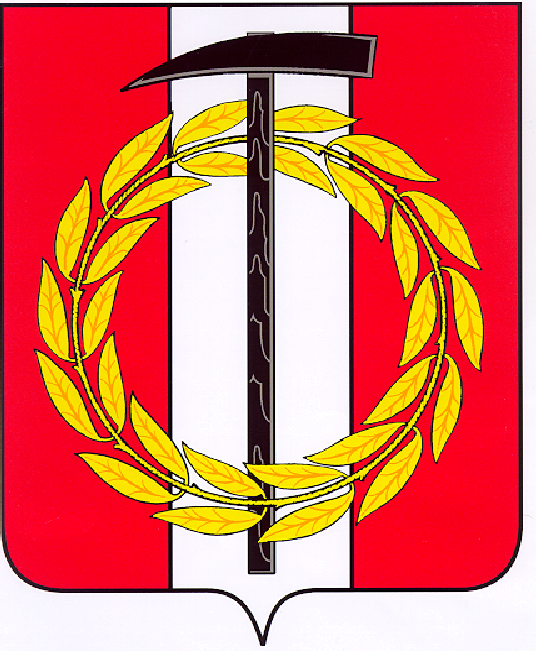 Собрание депутатов Копейского городского округаЧелябинской областиРЕШЕНИЕ      27.04.2022        503-МОот _______________№_____Об утверждении перечня индикативных показателей видов муниципального контроля В соответствии с Кодексом Российской Федерации об административных правонарушениях, Федеральными законами от 06.10.2003 года № 131-ФЗ «Об общих принципах организации местного самоуправления в Российской Федерации», от 31.07.2020 года № 248-ФЗ «О государственном контроле (надзоре) и муниципальном контроле в Российской Федерации», постановлением Правительства Российской Федерации от 10.03.2022 № 336 «Об особенностях организации и осуществления государственного контроля (надзора), муниципального контроля», руководствуясь Уставом муниципального образования «Копейский городской округ», в рамках повышения качества осуществления видов муниципального контроля, в части приведения перечня индикативных показателей в соответствие с типовым перечнем индикативных показателей видов контроля, осуществления оценки соблюдения обязательных требований Собрание депутатов Копейского городского округа Челябинской областиРЕШАЕТ:	1. Утвердить Перечень индикативных показателей видов муниципального контроля.2. Настоящее решение подлежит опубликованию в газете «Копейский рабочий» и размещению на официальном Интернет-сайте Собрания депутатов Копейского городского округа. 3. Настоящее решение вступает в силу с момента его официального опубликования.  4. Ответственность за исполнение настоящего решения возложить на начальника правового управления администрации Копейского городского округа. 5. Контроль исполнения настоящего решения возложить на постоянную комиссию по вопросам городского хозяйства и землепользования Собрания депутатов Копейского городского округа.Председатель                                                                        ГлаваСобрания депутатов Копейского                                        Копейского городского округагородского округа                                     Е.К. Гиске                                                                  А.М. Фалейчик